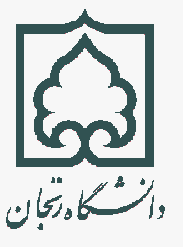 گروه همکاریهای علمی بین المللیفرم راهنمایی یا مشاوره مشترک پایان نامه های کارشناسی ارشد و دکتریUniversity of ZanjanInternational Scientific Cooperation DepartmentJoint Thesis / Dissertation Supervision Formاستاد راهنما یا مشاور در دیگر موسسات یا دانشگاه های خارج کشور							Supervisor(s)/ Reader(s) at other Universities or Institutesعناوین فارسیاطلاعاتInformationEnglishعنوان دقیق پایان نامهThesis Titleتاریخ تصویبDate of Approvalتاریخ دفاعDate of Defenseنام و نام خانوادگی دانشجوFull NameمقطعDegree ProgramرشتهMajorگروهDepartmentدانشکدهFacultyدانشگاهUniversityنام و نام خانوادگی استاد راهنما در دانشگاه زنجانThe Full Name of Supervisor at the University of Zanjanنام و نام خانوادگی استادان مشاور در دانشگاه زنجانThe Full Name of Reader at the University of Zanjanنام و نام خانوادگی استاد راهنما در دیگر موسسات یا دانشگاههای ایرانThe Full Name of the Supervisor at other universities or institutesنام و نام خانوادگی استادان مشاور در دیگر موسسات یا دانشگاههای ایرانThe Full Name of the Reader at other universities or institutesSupervisor,Dr. The Dean,Dr. عناوین فارسیاطلاعاتInformationEnglishنام و نام خانوادگی استاد راهنماThe Full Name of Supervisorدرجه علمیAcademic RankرشتهMajorگروهDepartmentدانشکدهFacultyدانشگاهUniversityآدرس به انگلیسیAddressنام و نام خانوادگی استادان مشاورThe Full Name of Reader(s)درجه علمیAcademic RankرشتهMajorگروهDepartmentدانشکدهFacultyدانشگاهUniversityکشورCountryآدرس به انگلیسیAddressSupervisor,Dr. The Dean,Dr. 